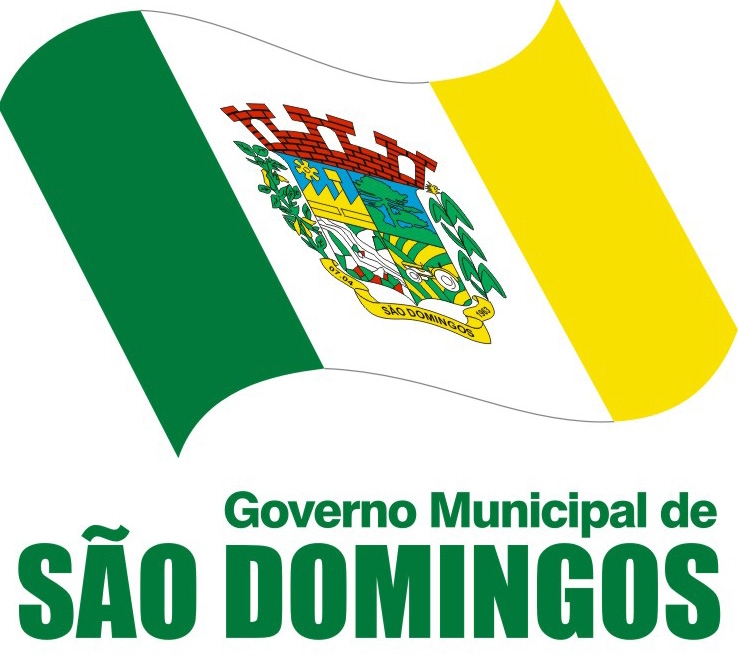 CARGO: PROFESSOR DE EDUCAÇÃO INFANTILNÃO HABILITADOINSTRUÇÕES:O candidato receberá juntamente com o caderno de provas CARTÃO-RESPOSTA,ambos já identificados com seu nome, número de inscrição e cargo pretendido;É dever do candidato conferir seu nome, número de inscrição e cargo se estão corretos e caso contrário alertar o fiscal;A prova terá duração de 3(três) horas, incluído o tempo para preenchimento do CARTÃO-RESPOSTA.Este caderno contém um total de 25 (vinte e cinco) QUESTÕES OBJETIVAS, sendo 05 (cinco) Português, 05 (cinco) matemática, 05 (cinco) Legislaçãoe 10(dez) questões de Conhecimentos Específicos;Cada questão apresenta 4 (quatro) alternativas de resposta e apenas uma resposta correta;O CARTÃO-RESPOSTA não será substituído;Assinale, na prova, a alternativa que você julgar correta e, ao final, transcreva as respostas para o CARTÃO-RESPOSTA, marcando a quadrícula toda sobre a letra correspondente em cada questão, observando a mesma ordem da prova, conforme exemplo a seguir:O candidato deverá apor no CARTAO-RESPOSTA, as suas respostas por questão na ordem de 01 a 25, que será o único documento válido para sua correção e sua assinatura;O CARTÃO-RESPOSTA será utilizado para conferência por leitora óptica para o processamento dos resultados, não podendo conter rasuras e ou marcações incorretas diferentes das contidas no exemplo da alínea “h”;Caso ocorrer rasura, inexistência de marcação da resposta ou for assinalada mais de uma opção por questão no CARTÃO-RESPOSTA, a questão será tida como incorreta.O CARTÃO-RESPOSTA deverá ser assinado na parte de baixo pelo candidato;Não deixe nenhuma questão sem resposta;Não é permitido o uso de calculadora ou qualquer outro aparelho similar;Somente utilize caneta azul ou preta;O caderno de provas eCARTÃO-RESPOSTA deverão ser entregues aos fiscais na saída;O candidato, após o término da prova, poderá destacar a parte abaixo na linha pontilhada e levar somente a anotação do gabarito;Em caso de dúvida, dirija-se ao fiscal de sala.BOA PROVA!---------------------------------------------------------------------------------------------------------------------------------IOPLAN Instituto Oeste de Planejamento & Consultoria Ltda. Processo Seletivo Simplificado-SÃO DOMINGOS Edital 001/2015ANOTAÇÃO DAS RESPOSTAS PARA O CANDIDATOATENÇÃO: Esta parte poderá ser destacada pelo candidato somente após o término da prova.I - PROVA DE PORTUGUÊS – (05 questões)QUESTÃO01. A afirmação “Faça o que eu digo, mas não faça o que eu faço”, presente em música interpretada por Renato e seus Blues Caps, é também um ditado popular bastante usado, cuja correta interpretação indica que: Todos devem fazer o que foi dito e não fazer o que todos fazem. A educação se dá pelo exemplo.É para seguir os ditames do interlocutor, mas não o que ele faz.É um moralismo verdadeiro. QUESTÃO02. Assinale a alternativa que não apresenta palavra composta por prefixo: certeza.benemérito. contrapor. decapitar. QUESTÃO03. Indique a alternativa que não apresente substantivo heterossêmico: gramalápisnascentevioletaQUESTÃO04. Analise as afirmativase assinale a alternativacorreta em relação aos termos em destaque (negrito): Este é o motivo por que estudo. Não sei porque ele faltou. Seu irmão não veio por que?Perdoai por que é importante para viver em paz.QUESTÃO05. Assinale a alternativa que não apresenta concordânciacorreta: Encontrei abertas as janelas e o portão.Perdi a primeira e segunda aulas.Não encontrei nem um nem outro prefeito reeleito. Havia bastante gente na plenária. II - PROVA DE MATEMÁTICA – (05 questões)QUESTÃO 06. Luiz vai investir R$ 9.000,00 em duas aplicações diferentes, uma com 3,5% de rendimento e outra com 6% de rendimento. Ele espera que suas aplicações rendam pelo menos R$ 450,00. Qual o valor mínimo à aplicar com 6% para o rendimento desejado?R$ 3.600,00R$ 5.400,00R$ 4.500,00R$ 6.000,00QUESTÃO 07. Um lojista fez ao seu fornecedor um pedido para compra de celulares com custo de R$ 100,00. E faturou na loja o mesmo produto com um lucro de 100% sobre o preço de custo. Não havendo muita saída, o lojista decide fazer uma promoção e dá desconto de 30% sobre o preço de venda do produto. Desta forma, com a promoção do produto o lojista terá, sobre o preço de custo:Um lucro de 60%Um prejuízo de 40%Um lucro de 40%Um lucro de 20%QUESTÃO 08. João pegou um empréstimo pessoal no valor de R$ 3.000,00 para pagar em duas parcelas anuais, sendo uma 12 meses após o contrato e a outra 24 meses. O juro cobrado pelo banco é simples e de 20% ao ano. Considerando que o valor da primeira parcela paga por João foi de R$ 1.500,00, podemos concluir que a segunda parcela será de:R$ 1.500,00R$ 2.100,00R$ 2.500,00R$ 2.520,00QUESTÃO09. Para revestir um piso de uma sala são necessárias 500 peças iguais de cerâmica na forma de um quadrado. Sabendo que as peças tem 160cm², determine a área da sala:80m²160m²40m²100m²QUESTÃO10. Em um auditório de forma triangular foram organizadas as fileiras das cadeiras para aproveitar melhor o espaço. Sendo que na primeira fileira foram colocadas 18 cadeiras, na segunda 20 cadeiras, na terceira 22 cadeiras e assim sucessivamente. Se for necessário acomodar 200 pessoas, cada qual em uma cadeira, neste mesmo auditório, quantas fileiras serão necessárias:10 fileiras08 fileiras12 fileiras11 fileirasIII - PROVA DE LEGISLAÇÃO – (05 questões)QUESTÃO11. De acordo com o Art. 13 da Lei de Diretrizes e Bases da Educação Nacional, os docentes incumbir-se-ão de: Participar da elaboração da proposta pedagógica do estabelecimento de ensino; Elaborar e cumprir plano de trabalho, segundo a proposta pedagógica do estabelecimento de ensino; Zelar pela aprendizagem dos alunos; Informar pai e mãe sobre a frequência e rendimento dos alunos; Notificar ao Conselho Tutelar a relação dos alunos que apresentem quantidade de faltas acima de 50%.Estão corretas as afirmativas I, II e III. Estão corretas as afirmativas I, II, III e IV. Estão corretas as afirmativas II, III e IV. Todas as afirmativas estão corretas. QUESTÃO12. Preencha corretamente a lacuna, de acordo com o previsto no Art. 19 do Estatuto da Criança e do Adolescente: “Toda criança ou adolescente tem direito a ser criado e educado no seio da sua família e, excepcionalmente, _________________________, assegurada a convivência familiar e comunitária, em ambiente livre da presença de pessoas dependentes de substâncias entorpecentes.”com os avósem orfanatoem família substitutacom pais adotivosQUESTÃO13. De acordo com o previsto no Art. 53 do Estatuto da Criança e do Adolescente: “A criança e o adolescente têm direito à educação, visando ao pleno desenvolvimento de sua pessoa, preparo para o exercício da cidadania e qualificação para o trabalho, assegurando-se-lhes:igualdade de condições para o acesso e permanência na escola.direito de ter ciência do processo pedagógico.direito de ser respeitado por seus educadores.direito de contestar critérios avaliativos, podendo recorrer às instâncias escolares superiores.direito de organização e participação em entidades estudantis.acesso à escola pública e particular próxima de sua residência. Estão corretas as afirmativas I, II, III e V. Estão corretas as afirmativas I, III, IV e VI. Estão corretas as afirmativas I, III, IV e V. Todas as afirmativas estão corretas.QUESTÃO14.Conforme previsto no Art. 24 da Constituição Federal, legislar sobre   educação, cultura, ensino, desporto, ciência, tecnologia, pesquisa, desenvolvimento e inovação, dentre outras matérias, compete concorrentemente: à União e aos Estados. à União, aos Estados, ao Distrito Federal e aos Municípios.aos estados e municípios. à União, aos Estados e ao Distrito Federal.QUESTÃO15. Em relação às previsões constitucionais, assinale “V” para Verdadeiro e “F” para Falso, indicando a alternativa correta: (    ) Compete aos Municípios manter, com a cooperação técnica e financeira da União e do Estado, programas de educação infantil e de ensino fundamental. (    ) O acesso ao ensino obrigatório e gratuito é direito público objetivo.(    ) A educação, direito de todos e dever do Estado e da família, será promovida e incentivada com a colaboração da sociedade, visando ao pleno desenvolvimento da pessoa, seu preparo para o exercício da cidadania e sua qualificação para o trabalho. (    ) O ensino é livre à iniciativa privada, bastando ter autorização e avaliação de qualidade pelo Poder Público. V – V – V – V. V – F – V – V. F – F – V – V. V – F – V – F. IV - PROVA DE CONHECIMENTOS ESPECÍFICOS – (10 questões)QUESTÃO 16. De acordo com o Estatuto da Criança e do Adolescente, quem entregar, de qualquer forma, a criança ou adolescente arma, munição ou explosivo comete crime. Ao infrator, o crime descrito gera a seguinte penalidade: Reclusão, de 1 (um) a 4 (quatro) anos, e multa.  As multa de 3 (três) a 20 (vinte) salários de referência, aplicando-se o dobro em caso de reincidência.Reclusão, de 3 (três) a 6 (seis) anos. Reclusão, de 4 (quatro) a 8 (oito) anos, e multaQUESTÃO 17. Na perspectiva curricular do Referencial Curricular Nacional para a Educação Infantil (1998), o reconhecimento progressivo do próprio corpo e das diferentes sensações e ritmos que produz:Devem ser estimulados apenas nas séries iniciais do Ensino Fundamental.Constituem conteúdos a serem desenvolvidos com criançasde quatro a seis anos.Representam objetivos específicos a serem alcançados por crianças de cinco a sete anos.Constituem conteúdos a serem desenvolvidos com criançasde zero a três anos.QUESTÃO 18. Numa determinada idade, a criança começa a exteriorizar a frustração com berros. Bate, morde, atira coisas para o chão para chamar a atenção e obter o que pretende. Essa competência constitui parâmetro do desenvolvimento infantil esperado de uma criança:Aos três meses de idade, em seu aspecto cognitivo.Aos seis meses de idade, em seu aspecto motor. Aos nove meses de idade, em seu aspecto emocional.Aos doze meses de idade, em seu aspecto linguagem.QUESTÃO 19. A Educação Infantil, em relação ao brincar e às brincadeiras, deve possibilitar às crianças:Reconhecer os limites e as possibilidades do corpo no espaço e o prazer que pode usufruir dele.Desenvolver seu pensamento, buscando pensar do ponto de vista do outro e coordenando suas ações com os papéis desempenhados pelos outros sujeitos envolvidos na brincadeira.Comunicar corporalmente desejos, sentimentos, emoções e sensações.Desenvolver a sexualidade própria da sua faixa etária, vivenciando-a da forma mais natural possível.QUESTÃO 20. Na Educação Infantil, um Professor possibilita desenvolvimento da linguagem oral da criança através da seguinte ação pedagógica:Descobrir a Arte como uma linguagem que possibilita a expressão de pensamentos, sentimentos, emoções e ideias.Estimular a capacidade de expressar seus desejos, sentimentos e ideias por meio da linguagem oral.Ampliar seus conhecimentos sobre história da Arte.Ter acesso à produção cultural popular (manifestações regionais, folclóricas).QUESTÃO 21.Que experiência um Professor de Educação Infantil deverá escolher para que a criança seja estimulada no desenvolvimento relacionado à música e à linguagem musical?Ouvir histórias que envolvem músicas e compositores.Encontrar objetos ou brinquedos escondidos dentro de caixas fechadas.Brincar com vasilhas de água e objetos diversos para vivenciar experiências de flutuação.Soltar pipa, fazer cata-ventos, balões e bolinha de sabão, esvaziar e encher balões e sacos.QUESTÃO 22. Na Educação Infantil, é importante que a criança seja estimulada a brincar com areia, água, argila, barro, pedrinhas, gravetos, folhas, vivendo experiências de formar e transformar. Essa é uma rica experiência para o desenvolvimento infantil. No contexto da formação humana, qual a importância dessa experiência na Educação Infantil?Essa experiência pode incitar a criança aos estágios superiores de autonomia da adolescência.A experiência em questão constitui um ponto de partida para todas as vivencias no campo cognitivo.A partir dessa experiência a criança poderá vincular aprendizados em relação ao mundo natural.Com essa experiência poderá se completar a dinamização do campo de experiência da práxis educativa.QUESTÃO 23. No processo da Educação Infantil, o respeito às quaisquer formas de manifestações culturais por parte de uma criança é indicativo de:Desenvolvimento de saberes e conhecimentos em relação ao mundo natural.Desenvolvimento de objetivos da Educação Infantil no campo da alfabetização plena.Desenvolvimento de objetivos da Educação Infantil no campo do letramento pleno.Desenvolvimento de saberes e conhecimentos em relação ao mundo social.QUESTÃO 24. Para construção de saberes e conhecimentos no campo mundo social da formação humana de uma criança, o Professor de Educação Infantil deve adotar à sua prática docente o seguinte procedimento didático:Incentivar as crianças a utilizar, cuidar e guardar adequadamente os diversos materiais que existem nos espaços das instituições de educação infantil.Promover momentos para a escuta, a apreciação, o fazer musical, os movimentos e a dança.Sensibilizar as crianças para que percebam e expressem sensações e sentimentos por meio da música e da dança.Criar situações para que as crianças inventem músicas e produzam diálogos não verbais, sonoplastias, ritmos e melodias.QUESTÃO 25. Com as crianças acima de quatro anos, o Professor pode promover a seguinte brincadeira:Com devido propósito pedagógico, essa brincadeira é indicada para estimular especificamente:Conceitos da física e lateralidade.Criatividade, força e noções de matemática.Atenção, agilidade, memória, coordenação motora e conhecimento de cores.Linguagem, paciência e resistência física.Exemplo do modo correto de marcação das respostas: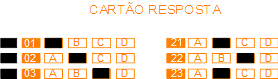 01020304050607080910111213141516171819202122232425262728293031323334353637383940NOME DA BRINCADEIRA: ELEFANTINHO COLORIDOUm participante é escolhido para comandar, no caso de crianças mais novas o ideal é que seja um adulto. Ele fica à frente dos demais e diz: “Elefantinho colorido!”. Os outros respondem: “Que cor?”. O comandante então grita o nome de uma cor e os jogadores correm para tocar em algo que tenha aquela tonalidade.Quanto mais longe o acesso a cor, mais difícil o jogo fica. Para os mais velhos, a brincadeira ficará mais divertida se o comandante perseguir os outros participantes e tentar capturá-los antes que eles cheguem à cor. O primeiro capturado vira o próximo comandante.Fonte: http://delas.ig.com.br/, acesso em 13.JAN.2016 (texto adaptado)